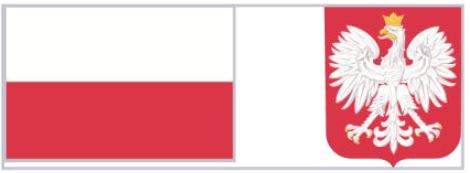 Wieloletni rządowy program „Posiłek w szkole i w domu”na lata 2019 - 2023Miasto Oświęcim – Miejski Ośrodek Pomocy Społecznej w Oświęcimiu uprzejmie informuje, że w 2020 r. gminie Miasto Oświęcim przyznano dotację celową ze środków budżetu państwa, w kwocie 527.530,00 zł (słownie: pięćset dwadzieścia siedem tysięcy pięćset trzydzieści i 00/100), z przeznaczeniem na dofinansowanie zadania własnego gminy związanego z realizacją wieloletniego rządowego programu „Posiłek w szkole i w domu” na lata 2019 – 2023 (M.P. z 2018 r. poz. 1007) polegającego na zapewnieniu pomocy w formie posiłku, świadczenia rzeczowego w postaci produktów żywnościowych lub świadczenia pieniężnego na zakup posiłku lub żywności wszystkim osobom jej potrzebującym w szczególności:− dzieciom do czasu podjęcia nauki w szkole podstawowej, − dzieciom do czasu ukończenia szkoły ponadpodstawowej lub szkoły ponadgimnazjalnej,− osobom i rodzinom znajdującym się w sytuacjach wymienionych w art. 7 ustawy z dnia 12 marca 2004 r. o pomocy społecznej (t.j. Dz.U. z 2020 r. poz. 1876 ze zm.), w szczególności osobom starszym, chorym i niepełnosprawnym.	Program „Posiłek w szkole i w domu” przewiduje wsparcie finansowe gmin  w udzieleniu pomocy w formie posiłku, świadczenia pieniężnego w postaci zasiłku celowego na zakup posiłku lub żywności oraz świadczenia rzeczowego w postaci produktów żywnościowych. Istotnym elementem Programu jest m.in. zapewnienie dzieciom i młodzieży w wieku szkolnym zjedzenia gorącego posiłku przygotowanego w stołówce szkolnej. Całkowity koszt realizacji zadania w 2020 r. wyniósł 837.349,00 zł (słownie: osiemset trzydzieści siedem tysięcy trzysta czterdzieści dziewięć i 00/100).